SPIELREGELN AUF DER ÜBUNGSANLAGE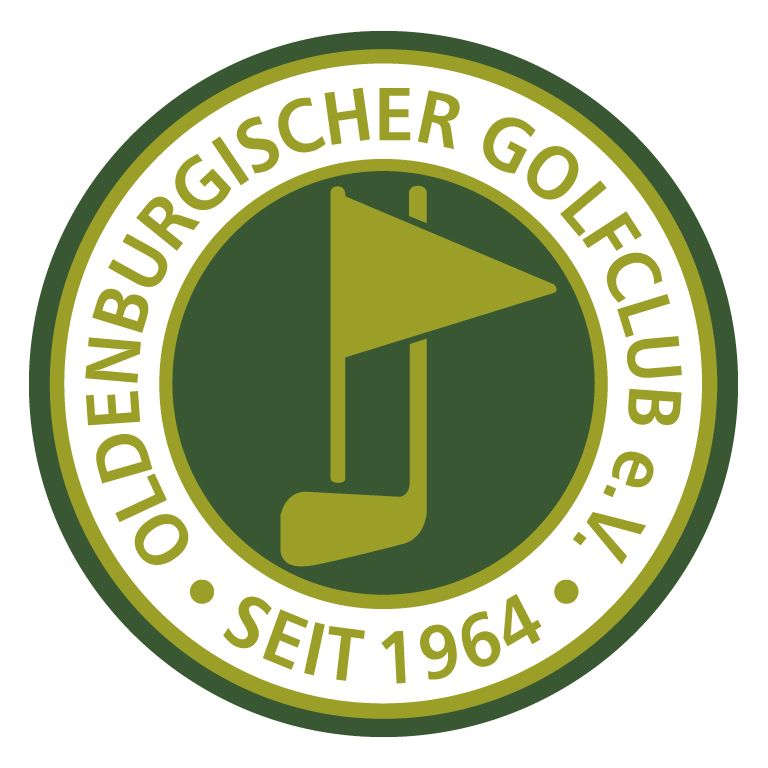 Wie auf dem Golfplatz ist rücksichtsvolles Verhalten auf der Übungsanlage selbst-verständlich. Damit dies reibungslos funktioniert, helfen dazu folgende Spielregeln: Spielregeln auf der Driving Range Gastspieler ohne Greenfee müssen vor Benutzung der Driving Range das Range-Fee bezahlen. Spieler ohne Mitgliedschaft in einem Golfclub können die Driving-Range nur in Begleitung der Golfschule oder eines Mitglieds nutzen.Bitte vermeiden Sie jegliche Gefährdung anderer Personen.Betreten Sie die Abschlagspositionen zu Ihrer Sicherheit nur von hinten.Bitte nur innerhalb der Abschlagsmarkierungen abschlagen. Nur die gekennzeichneten Rasenabschläge nutzen.  Die Bälle beim Abschlagen vom Rasen eng platzieren.Halten Sie bitte stets ausreichenden Abstand zu anderen Spielern. Achten Sie auf Ihre Schlagrichtung, damit Ihre Bälle nur auf dem Übungsareal landen. Das Überspielen des Ballfangzauns ist strikt untersagt. Benutzen Sie die für die Golftrainer reservierten Abschlagplätze nur nach vorheriger Absprache.Es ist nicht erlaubt, Bälle aufzusammeln.Die Driving Range Bälle sind Eigentum des Clubs und dürfen nur auf der Driving-Range verwendet werden. Jegliche Mitnahme ist Diebstahl. Bringen Sie bitte leere Ballkörbe zum Ballautomaten zurück.Achtung: Arbeiten auf der Range haben Vorfahrt! Gefährden Sie unsere Mitarbeiter auf keinen Fall, wenn diese die Range mähen oder Bälle sammeln! Bitte halten Sie die Driving-Range sauber. Die Driving-Range ist zu Ihrer Sicherheit Video-überwacht.Putting-Grün und ÜbungsanlageDas Putting-Green ist ausschließlich zum Putten. Ausnahme Golfschule.Der Bunker der Driving-Range dient ausschließlich für Schläge auf die Driving-Range. (nicht aufs Putting-Grün)Zum Chippen und Pitchen steht Ihnen eine extra Übungsanlage zur Verfügung.Harken Sie die Sandbunker auf der Übungsanlage nach Gebrauch.Schlagen Sie immer nur in Richtung der Fahnen.Der Vorstand